Quick Recall Facts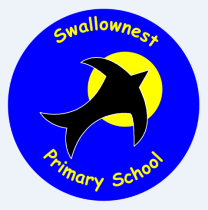 FS2 – AutumnBy the end of this term, children should know these following facts.  The aim is for them to know these facts instantly.To count confidently to 5 and back from 5. To recognize the numerals for numbers 1-5 and order numbers 1-5. Top TipsThe secret is practising little and often.  You don’t need to practise these all at once, perhaps you could have a fact of the day.  Can you practice these Quick Recall Facts whilst going to school?  Or on a car journey?Use practical resources – Your child has one carrot on their plate and you give them three more, can they predict how many they will have now?Online – Go to http://www.ictgames.com/bridgedoubles.html to see how many bridges you can make for doubles.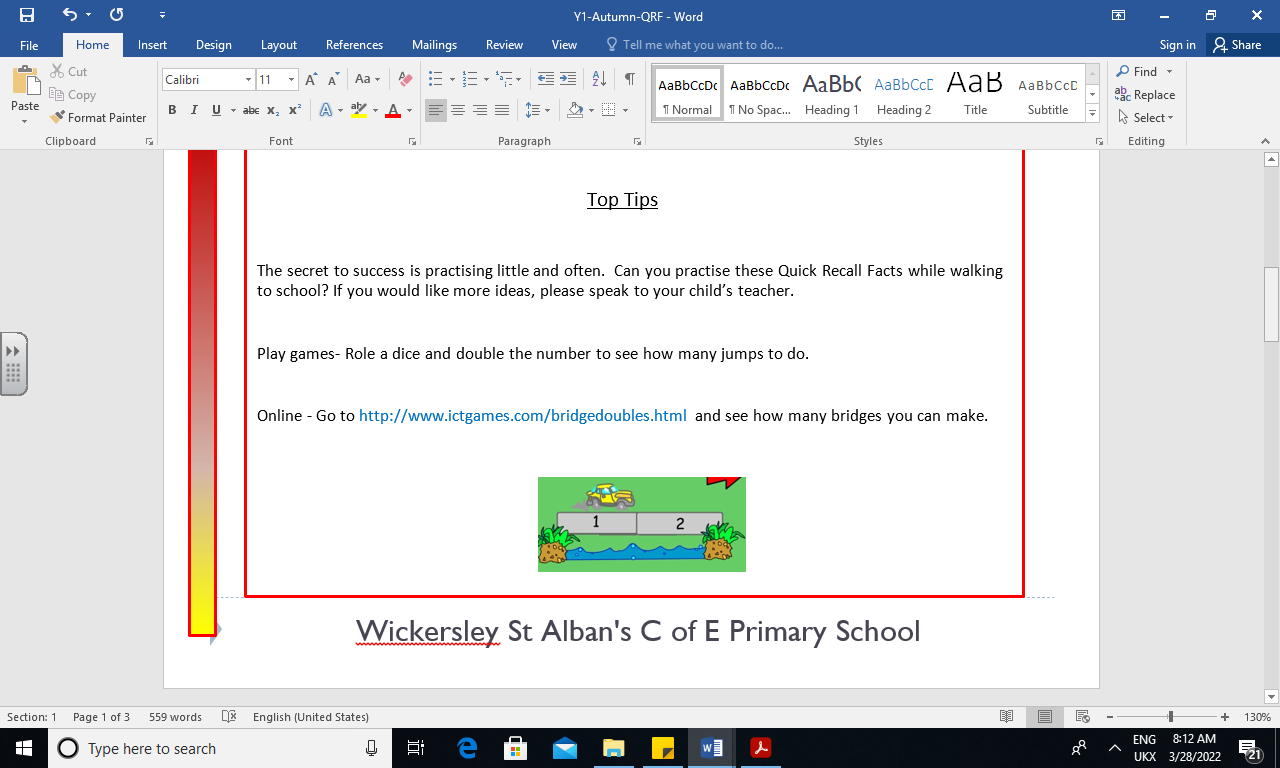 Online – Go to http://www.iboard.co.uk/activity/Alien-Pairs-to-5-2316 to see how many number bonds you can do one minute.Make a poster – We use Numicon at school. You can find pictures of the Numicon shapes here: bit.ly/NumiconPictures – your child could make a poster showing the different ways of making 5.